Offertory CollectionsOct. 4, 2020                        $7,824.00Oct. 11, 2020                      $4,970.00Total                                  $12,794.00Fuel                                     $265.00  PLEASE PRAY FOR THE SICKBishop McKnight’s October prayer intention for our Local Church is: “For all citizens in our country, that our participation in the upcoming elections may lead to a world which places a preeminence on the dignity of all human life.”ConfirmationConfirmation classes will be held today, Sunday October 18th after mass at the school cafeteria for the 7th , 8th  and 9th grade PSR students. **************Adult EducationAdult Education class will meet on Wednesday, October 21st at 7:00 pm in the school cafeteria.    **********Catholic Stewardship AppealThis weekend we begin our Catholic Stewardship Appeal.  This annual appeal is the primary source of funding for sustaining ministry and assistance for the 104 Catholic churches in the 38 counties that make up the Diocese of Jefferson City.  The CSA theme “For I know well the plans I have in mind for you, plans for your welfare and not for woe, so as to give you a future of hope” (Jeremiah 29:11), encourages each of us to give back to God for what we have received.  Please pray and give consideration on how you can help with this year’s Catholic Stewardship Appeal.  CondolencesOur sincere condolences to the family of Bill Weber.**********WelcomeWe have been seeing new faces at church at mass and we are most happy you have come to join us!  Please make yourself at home.  **********Fall DinnerMass will be held at 8 am at St. Mary Church and at 10 am at St. Joseph Church on November 8, 2020 to allow time for set-up of the parking lot for the drive-thru service for the Fall Dinner.We still need Country Kitchen and Craft items and Auction donations.We are aware of the recent exposure of the COVID virus at the public school.  As of this time we are having the Fall Dinner as planned.  Please watch the bulletin for further details. For in town orders and deliveries, call Kathleen Thies at 338-2409.  Deadline for orders is Nov. 1st. **********ThanksThanks to Randy & Tammy Meyer who take excellent care of the All Saints Cemetery.  ****************School NewsOctober 16, 2020   Newsletter #7MassNext week Mass will be on Tuesday, October 20th, for the whole school.  Our Visiting Team for the Self-Study will also be celebrating Mass with us.  Mass will start at 8:15 AM.  We are distancing at Mass and disinfecting the pews before we leave the church.  Parents, grandparents, and parishioners are welcome to attend Mass with us each week to model their faith.  You may want to consider masks or face coverings as we have had some secondary exposure to COVID recently in the community.  Right now, we do not have any positive cases in our school and we hope to keep it that way.  Heightened COVID CAUTIONSPlease remember to send masks in with the students each day.  We are almost out of the disposable ones in the office and they are hard to get again for some reason.   The Visiting Team has asked that we make sure all that participate in the interview process on Sunday night also wear masks for your safety and theirs as well.  Thank you!School Advisory Election ResultsThanks to all who volunteered to be a member of the School Advisory Board.  After counting the votes, the following individuals were voted in as new members:  Lindsay Kallmeyer, Justin Friedrich, and Kim Westhues.  Our next meeting will be on Wednesday, October 21st, 7 PM in an upstairs classroom.  Trash Bag Sales!Trash bag sales starts today and need to be turned in by October 23rd. They are easy to sell and people are calling the school asking if we have any to buy as I am typing this newsletter.  Orders will be ready to pick up on Thursday, October 29th.  Self-StudyWe are gearing up for the Self-Study that will run from October 18-20. We will kick off the event with a presentation and light meal in the school cafeteria on October 18th, starting at 5 PM.  Masks are required that evening, especially during the interview process.  We will introduce the visiting team and then do a short slide presentation to the audience to hopefully give a positive picture of some of the things that happen in our school.  Thanks to Heather Johnson, Kim Westhues, Carol Morris, and Tammie McMillan for arranging the food for the night.  While all parents are welcome to attend this presentation, the team, due to COVID, has asked that we be selective and have a representation of committee chairs and officers from organizations like School Advisory, Home and School, Parish Council, &/or Finance.  I will divide these volunteers into 4 groups that will be interviewed by the visiting team members.  Thank you in advance for the time you have committed to this process.  We will conclude the Visiting Team process with a presentation to the faculty and others that want to hear the final report on Tuesday evening, October 20th, in the school cafeteria starting at approximately 5:20.  The information that our committees found and that the team recommended will then be turned into our 5 Year Plan for Improvement.  While this process can be time consuming, it is a good way to ensure that as a school community we continue to grow and work towards improvement.  Student Council/ Change for Change ProgramThe Student Council will be sponsoring the Change for Change Program again this year.  With this program we challenge the students to give 1 penny each day to benefit others in need.  The October collection will go to Coyote Hills.  More information about this organization will be shared at a later date. SMS Home Basketball GamesThe teams are busy playing in the Higbee Tournament this week.  The schedule evolves as COVID hits various schools.  Currently SMS will play Glasgow at 6 PM on Tuesday, October 20th.  Other home games right now are:  Bunceton on October 26th, St. Joseph Salisbury October 30th, and Renick on November 6th.   Looking AheadOct. 22 - Parent Teacher Conferences/ NOON dismissalOct. 23 - NO SCHOOLOct. 30 - Halloween Parties at 2:15PM COVID will dictate type and locationNov. 6 - NO SCHOOL PD in Moberly or localNov. 9 - Change of calendar and probably have a full day of school.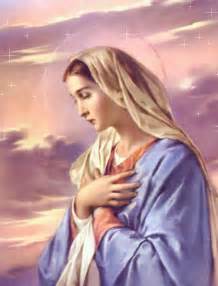     St. Mary Church421 Third StreetGlasgow, MO  65254email:glasgowcatholicchurch@yahoo.comwebsite:  www.glasgowstmary.comFacebook: St. Mary Church, Glasgow, MoMission StatementWe, the members of St Mary Parish, profess, practice, and proclaim our faith in Jesus Christ through word, sacraments, education and service.Pastor.…………………………………   Fr. Paul HartleySchool Principal …..…….……....   Mr. Kent J. Monnig Parish,Bookkeeper/Secretary……Wanda FuemmelerSchool Office ………………...…….660-338-2258Confessions:Saturdays 3:30 – 5:00 pmSundays 9:20 – 9:50 am        Parish Office Hours: Mon, Tues, Thurs. 8 a.m. -3 p.m...660-338-2053    St. Mary Church421 Third StreetGlasgow, MO  65254email:glasgowcatholicchurch@yahoo.comwebsite:  www.glasgowstmary.comFacebook: St. Mary Church, Glasgow, MoMission StatementWe, the members of St Mary Parish, profess, practice, and proclaim our faith in Jesus Christ through word, sacraments, education and service.Pastor.…………………………………   Fr. Paul HartleySchool Principal …..…….……....   Mr. Kent J. Monnig Parish,Bookkeeper/Secretary……Wanda FuemmelerSchool Office ………………...…….660-338-2258Confessions:Saturdays 3:30 – 5:00 pmSundays 9:20 – 9:50 am        Parish Office Hours: Mon, Tues, Thurs. 8 a.m. -3 p.m...660-338-2053    St. Mary Church421 Third StreetGlasgow, MO  65254email:glasgowcatholicchurch@yahoo.comwebsite:  www.glasgowstmary.comFacebook: St. Mary Church, Glasgow, MoMission StatementWe, the members of St Mary Parish, profess, practice, and proclaim our faith in Jesus Christ through word, sacraments, education and service.Pastor.…………………………………   Fr. Paul HartleySchool Principal …..…….……....   Mr. Kent J. Monnig Parish,Bookkeeper/Secretary……Wanda FuemmelerSchool Office ………………...…….660-338-2258Confessions:Saturdays 3:30 – 5:00 pmSundays 9:20 – 9:50 am        Parish Office Hours: Mon, Tues, Thurs. 8 a.m. -3 p.m...660-338-2053    St. Mary Church421 Third StreetGlasgow, MO  65254email:glasgowcatholicchurch@yahoo.comwebsite:  www.glasgowstmary.comFacebook: St. Mary Church, Glasgow, MoMission StatementWe, the members of St Mary Parish, profess, practice, and proclaim our faith in Jesus Christ through word, sacraments, education and service.Pastor.…………………………………   Fr. Paul HartleySchool Principal …..…….……....   Mr. Kent J. Monnig Parish,Bookkeeper/Secretary……Wanda FuemmelerSchool Office ………………...…….660-338-2258Confessions:Saturdays 3:30 – 5:00 pmSundays 9:20 – 9:50 am        Parish Office Hours: Mon, Tues, Thurs. 8 a.m. -3 p.m...660-338-2053    St. Mary Church421 Third StreetGlasgow, MO  65254email:glasgowcatholicchurch@yahoo.comwebsite:  www.glasgowstmary.comFacebook: St. Mary Church, Glasgow, MoMission StatementWe, the members of St Mary Parish, profess, practice, and proclaim our faith in Jesus Christ through word, sacraments, education and service.Pastor.…………………………………   Fr. Paul HartleySchool Principal …..…….……....   Mr. Kent J. Monnig Parish,Bookkeeper/Secretary……Wanda FuemmelerSchool Office ………………...…….660-338-2258Confessions:Saturdays 3:30 – 5:00 pmSundays 9:20 – 9:50 am        Parish Office Hours: Mon, Tues, Thurs. 8 a.m. -3 p.m...660-338-2053    St. Mary Church421 Third StreetGlasgow, MO  65254email:glasgowcatholicchurch@yahoo.comwebsite:  www.glasgowstmary.comFacebook: St. Mary Church, Glasgow, MoMission StatementWe, the members of St Mary Parish, profess, practice, and proclaim our faith in Jesus Christ through word, sacraments, education and service.Pastor.…………………………………   Fr. Paul HartleySchool Principal …..…….……....   Mr. Kent J. Monnig Parish,Bookkeeper/Secretary……Wanda FuemmelerSchool Office ………………...…….660-338-2258Confessions:Saturdays 3:30 – 5:00 pmSundays 9:20 – 9:50 am        Parish Office Hours: Mon, Tues, Thurs. 8 a.m. -3 p.m...660-338-2053St. Joseph’s (Slater) ScheduleThursday…………….Mass  8:00AMSt. Joseph’s (Slater) ScheduleThursday…………….Mass  8:00AMSt. Joseph’s (Slater) ScheduleThursday…………….Mass  8:00AMSundays  Confessions    7:15AM   Mass 8:00 AM   Sundays  Confessions    7:15AM   Mass 8:00 AM   Sundays  Confessions    7:15AM   Mass 8:00 AM   MASS SCHEDULEMASS SCHEDULEMASS SCHEDULESat. Oct 17Mass 5:30 pmSat. Oct 17Mass 5:30 pmMildred & Irvin Fuemmeler†Sun. Oct. 18Mass 10 amSun. Oct. 18Mass 10 amPeople of St Mary & St Joseph ParishTues Oct. 20Mass 8:15amTues Oct. 20Mass 8:15amDeceased members of Vincent & Clara Sellmeyer family†Wed. Oct. 21Mass 8:15 amWed. Oct. 21Mass 8:15 amSt. Mary students, faculty & staff†Thurs Oct. 22Thurs Oct. 22No MassFri. Oct. 23Mass 8:15 am Fri. Oct. 23Mass 8:15 am Lorene Pfeifer†Sat. Oct. 24Mass 5:30 pmSat. Oct. 24Mass 5:30 pmIan Crawford- GossSun. Oct. 25Mass 10 amSun. Oct. 25Mass 10 amHarry Lewis Jr.† Sat. Oct 17 5:30 PM – RosaryHost TeamLectorEO MinistersChoirServersSun. Oct 18 10:00 AM  RosaryHost TeamLectorEO Ministers                                                                                                                                                                                                                                                                                                                                                                                                                                                                                                                                                                                              ChoirServers     Ella Marie Wilson    Cindy Wilson Hall                  Dena Fitzgerald                                 All Military personnel    And their families             Nursing Home     Residents      Nina Bell Schafer   Suzanne Freese    Catherine Schaefer   David F. Monnig   Dr. W.G. Marshall   Sister Jania Keogh   Marian Sellmeyer   Billy Sickman   Nellana DeGraff   Sophia Friedrich   Dorothy Colvin   Karen Gebhardt   Blake Manken   Cindy Crowley   Stacy SenorJason MonnigBernie KorteByron StalloLayla Johnson Sam AudsleyAll Shut InsTony MonnigGreg LarmJohn MurphyChad SandersSheila & Herb SellmeyerMary McCoyMary Kay NollGwen BrandEmmett Schroeder SappLucille VoseMargie LewisDaniel StallmanInez Wachter